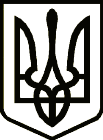 УкраїнаНОВГОРОД – СІВЕРСЬКА МІСЬКА РАДАЧЕРНІГІВСЬКОЇ ОБЛАСТІ(одинадцята сесія VIIІ скликання)РІШЕННЯ14 липня 2021 року	                                                                                      № 275Про затвердження Програми розвитку інвестиційної діяльності вНовгород-Сіверській  міській територіальній громаді на 2021-2024 рокиЗ метою залучення інвестиційних ресурсів для соціально-економічного розвитку Новгород-Сіверської  міської  територіальної громади, керуючись статтею 25, пунктом 22 частини 1 статті 26 Закону України «Про місцеве самоврядування в Україні», міська рада ВИРІШИЛА: 1. Затвердити Програму розвитку інвестиційної діяльності в Новгород-Сіверській міській територіальній громаді на 2021-2024 роки (далі – Програма), що додається.2. Фінансовому управлінню міської ради при формуванні бюджету Новгород-Сіверської  міської територіальної громади щорічно передбачати кошти на реалізацію заходів Програми, у межах наявних фінансових ресурсів.3. Відділу економіки міської ради, який є відповідальним за виконання заходів Програми, забезпечити координацію виконання Програми протягом 2021-2024 років.4. Контроль за виконанням рішення покласти на заступника міського голови Верченка П.В. та постійну комісію міської ради з питань планування, бюджету та комунальної власності.Міський голова 	Л. Ткаченко